SECURITIES AND EXCHANGE COMMISSIONWashington, DC 20549SCHEDULE 13GUnder the Securities Exchange Act of 1934(Amendment No. 2)*EIGER BIOPHARMACEUTICALS, INC.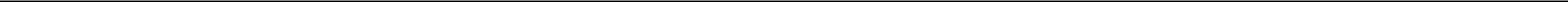 (Name of Issuer)Common Stock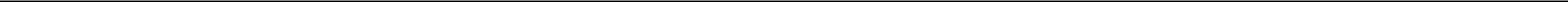 (Title of Class of Securities)28249U105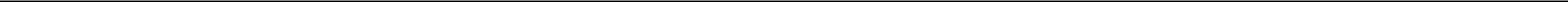 (CUSIP Number)December 31, 2018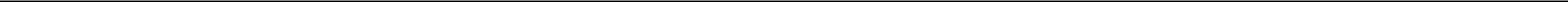 (Date of Event Which Requires Filing of this Statement)Check the appropriate box to designate the rule pursuant to which this Schedule is filed:Rule 13d-1(b)Rule 13d-1(c)xRule 13d-1(d)*The remainder of this cover page shall be filled out for a reporting person's initial filing on this form with respect to the subject class of securities, and for any subsequent amendment containing information which would alter the disclosures provided in a prior cover page.The information required in the remainder of this cover page shall not be deemed to be "filed" for the purpose of Section 18 of the Securities Exchange Act of 1934 ("Act") or otherwise subject to the liabilities of that section of the Act but shall be subject to all other provisions of the Act (however, see the Notes).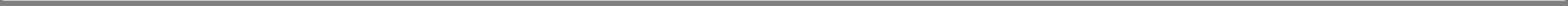 Names of Reporting PersonsHBM Healthcare Investments (Cayman) Ltd.Check the Appropriate Box if a Member of a Group (See Instructions)ooSEC Use OnlyCitizenship or Place of Organization Cayman Islands, British West Indies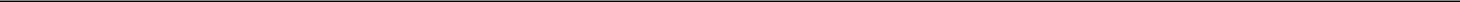 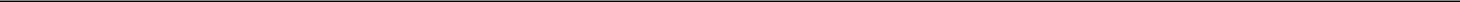 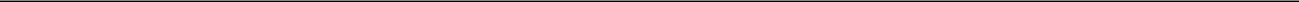 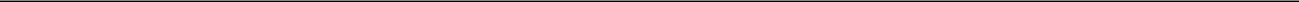 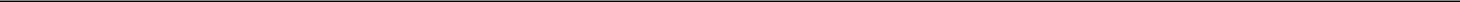 Sole Voting Power0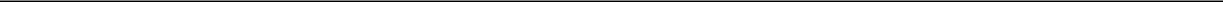 Shared Voting Power0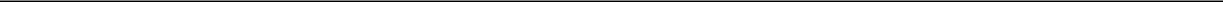 Sole Dispositive Power0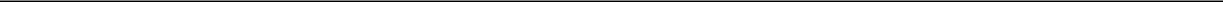 Shared Dispositive Power0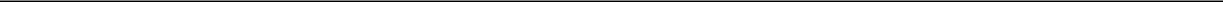 Aggregate Amount Beneficially Owned by Each Reporting Person 0Check if the Aggregate Amount in Row (9) Excludes Certain Shares (See Instructions) oPercent of Class Represented by Amount in Row 9 0Type of Reporting Person (See Instructions)CO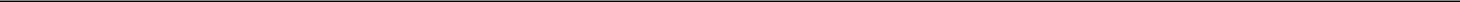 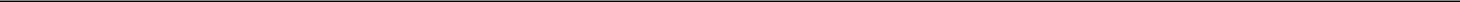 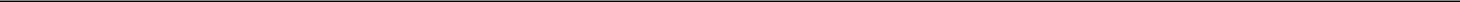 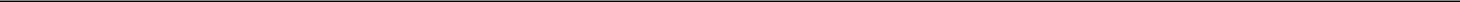 2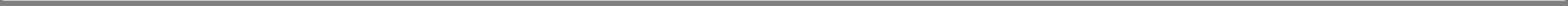 Item 2(a).Item 2(b).Item 2(c).Item 2(d).Item 2(e).Item 3.Name of Person Filing:HBM Healthcare Investments (Cayman) Ltd.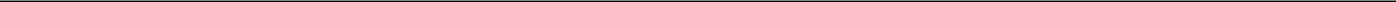 Address of Principal Business Office or, if none, Residence:Governors SquareSuite #4-212-223 Lime Tree Bay AvenueWest BayGrand Cayman, Cayman Islands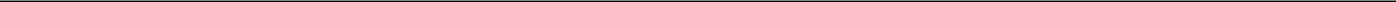 Citizenship:Cayman Islands, British West Indies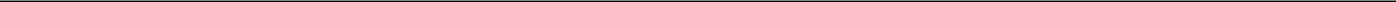 Title of Class of Securities:Common Stock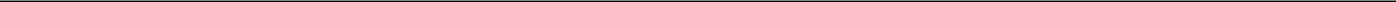 CUSIP Number:28249U105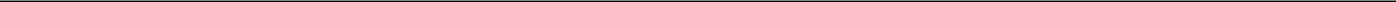 If this statement is filed pursuant to §§240.13d-1(b), or 240.13d-2(b) or (c), check whether the person filing is a:Not applicable3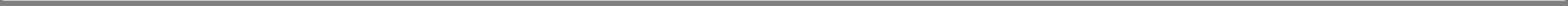 Item 4.	OwnershipAmount beneficially owned: 0Percent of class: 0%Number of shares as to which the person has: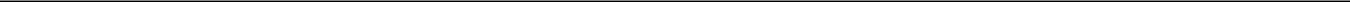 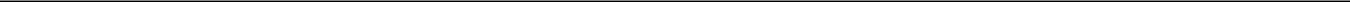 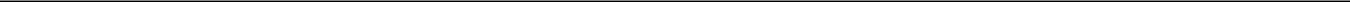 Sole power to vote or to direct the vote: 0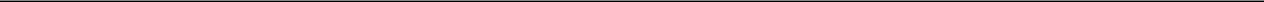 Shared power to vote or to direct the vote: 0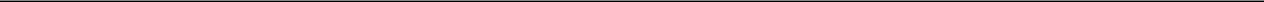 Sole power to dispose or to direct the disposition of: 0Shared power to dispose or to direct the disposition of: 0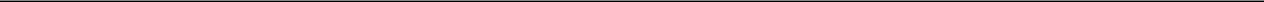 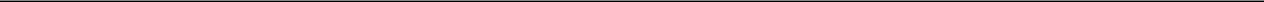 Item 5.	Ownership of 5 Percent or Less of a ClassIf this statement is being filed to report the fact that as of the date hereof the reporting person has ceased to be the beneficial owner of more than 5 percent of the class of securities, check the following x.Item 6.	Ownership of More than 5 Percent on Behalf of Another PersonNot applicableItem 7.	Identification and Classification of the Subsidiary Which Acquired the Security Being Reported on By the Parent Holding Company or Control Person.Not applicableItem 8.	Identification and Classification of Members of the GroupNot applicableItem 9.	Notice of Dissolution of a GroupNot applicable4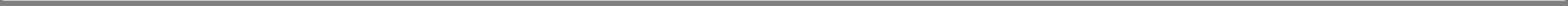 Item 10.	CertificationNot applicableSIGNATUREAfter reasonable inquiry and to the best of my knowledge and belief, I certify that the information set forth in this statement is true, complete andcorrect.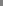 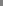 CUSIP No. 28249U10513G5.Number of6.Shares6.SharesBeneficiallyOwned byEach7.Reporting7.ReportingPerson With:8.Item 1(a).Name of Issuer:Eiger BioPharmaceuticals, Inc..Item 1(b).Item 1(b).Address of Issuer’s Principal Executive Offices:350 Cambridge DriveSuite 350Palo Alto, CA 94306February 14, 2019February 14, 2019HBM HEALTHCARE INVESTMENTS (CAYMAN) LTD.HBM HEALTHCARE INVESTMENTS (CAYMAN) LTD.By:   /s/ Jean-Marc LeSieurBy:   /s/ Jean-Marc LeSieurJean-Marc LeSieur, Managing DirectorAttention:Intentional misstatements or omissions of fact constitute Federal criminal violations (See 18 U.S.C. 1001)Intentional misstatements or omissions of fact constitute Federal criminal violations (See 18 U.S.C. 1001)5